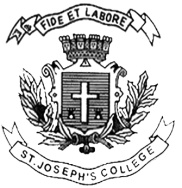 ST. JOSEPH’S COLLEGE (AUTONOMOUS), BENGALURU-27B.A SOCIOLOGY-VI SEMESTERSEMESTER EXAMINATION- APRIL 2018SO6315-SOCIOLOGY OF URBAN COMMUNITIESTime: 2 ½ hrs				    Maximum marks: 70This paper has one page and three parts I. Answer any four of the following 	in one page each 		5x4=201. Give the advantages of urban life.2. Write a note on ‘urbanization as a global trend’.3. Why are urban jobs heterogeneous in nature?4. Define urban, urbanism, urbanization.5. What is the demographic profile of Bengaluru?6. Name any 5 information technology companies headquartered in Bengaluru?II. Answer any two of the following 	in about two pages each 	10x2=207.Explain the conflict between rural and urban sectors.8.Describe the problems of urbanization.9. What was the role played by the British in the formation of the city? III. Answer any two of the following in about three pages each 	15x2=3010. Examine the nature and scope of the study of urban communities11. ‘Social friction is a recent social problem faced by the people of Bengaluru’. Examine.12. Enumeratethe difference between urban and rural communities?SO-6315-C-18